DESCRIZIONE: Il corso affronta il complesso argomento dell’esecuzione delle perizie sugli incidenti in valanga analizzando tutte le tematiche tecnico-scientifiche e normative che consentono alla Polizia Giudiziaria ed ai periti tecnici (del Giudice, del Procuratore della Repubblica, o delle parti) di effettuare accertamenti di polizia giudiziaria e rilievi tecnici, in campo, secondo i migliori standard operativi e tecnico-scientifici.Restano esclusi dalla trattazione del corso gli aspetti legati alla medicina forense.Si tratta di un corso formativo, rivolto ai tecnici ed alle Guide Alpine, per l'esecuzione di perizie tecniche e dei relativi accertamenti di polizia giudiziaria volte all’accertamento di eventuali responsabilità penali e civili in caso di distacco di una valanga che possa coinvolgere, ferire o cagionare la morte delle persone coinvolte.COORDINAMENTO GENERALE: AINEVA in collaborazione con Fondazione Montagna Sicura e Fondazione Courmayeur Mont Blanc.DIRETTORE DEL CORSO: Valerio Segor – Dirigente Assetto Idrologico Bacini Montani della Regione Autonoma Valle d’AostaDOCENTI: Personale tecnico di AINEVA e Fondazione Montagna Sicura, esperti giuridici di Fondazione Courmayeur Mont Blanc, personale della Scuola Alpina della Guardia di Finanza e professionisti esterni.DURATA: 20 ore (3 giornate) LUOGO: sede di Fondazione Courmayeur Mont Blanc - Via Roma, 88/d - 11013 Courmayeur (AO).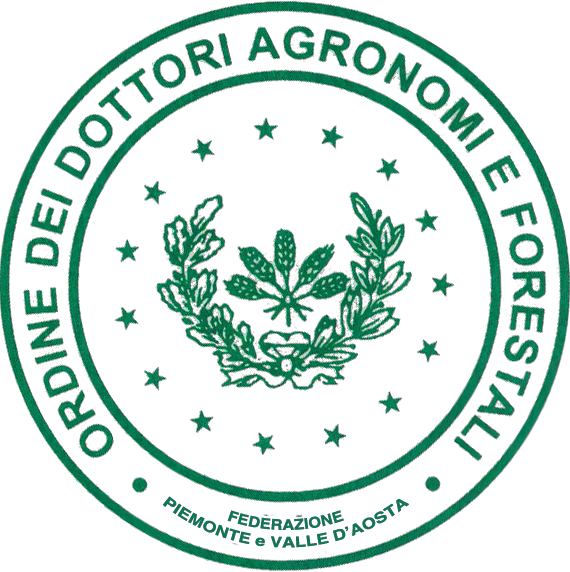 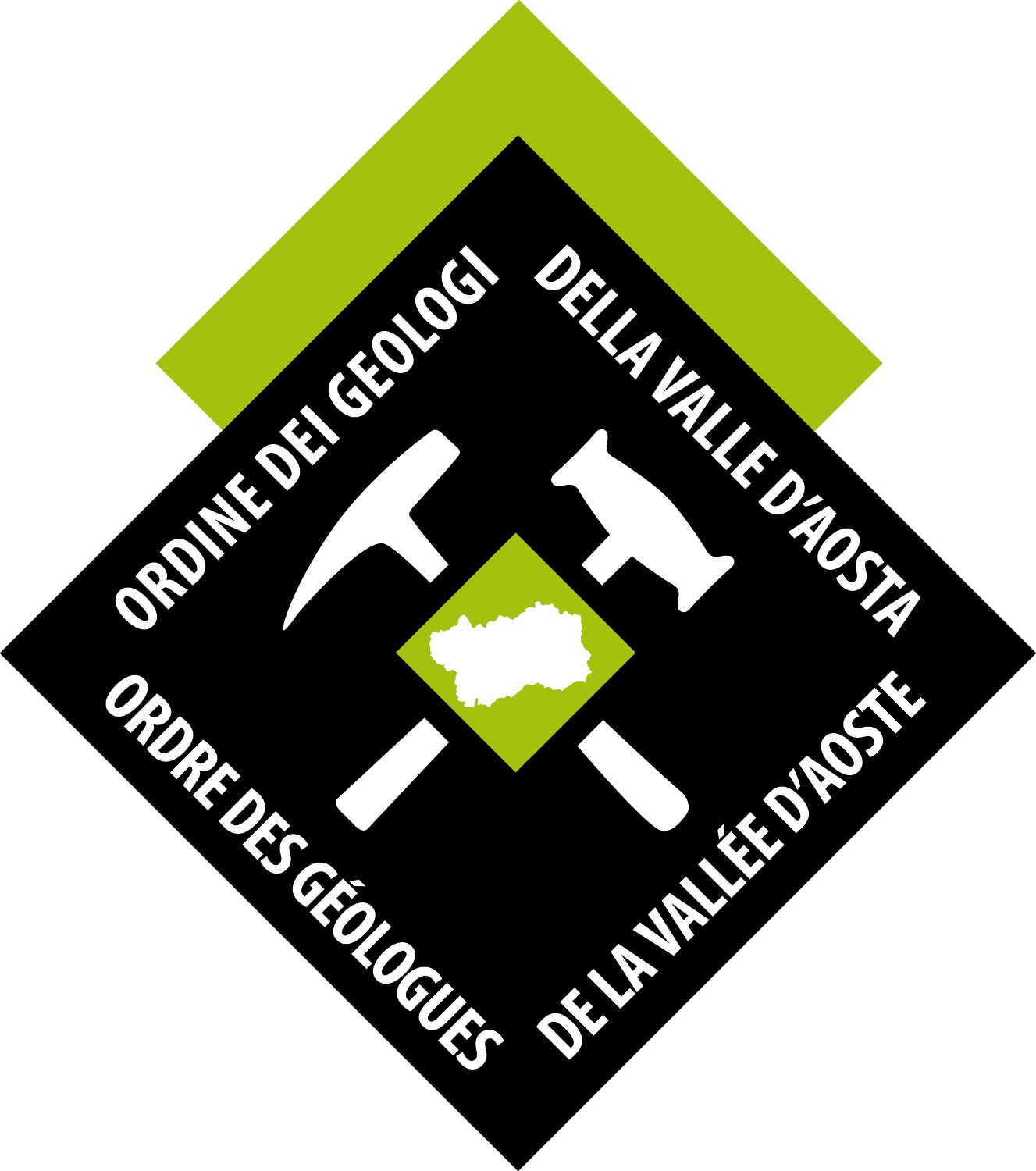 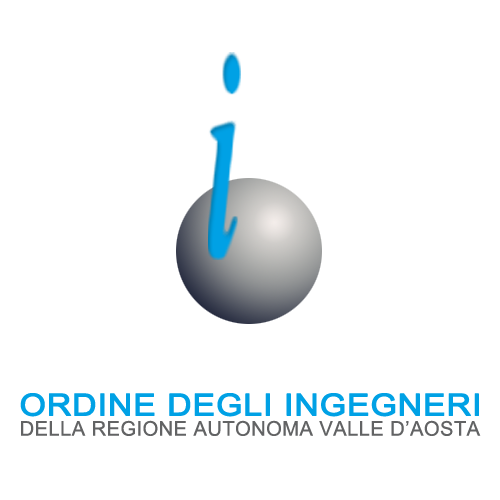 La partecipazione al corso riconosce nr. 2,5CFP SDAF13 per la categoria dei Dott. Agronomi e Dott. Forestali/Rif Regolamento CONAF 3/2013PROGRAMMA – 1° GIORNO – 21 Novembre 2018PROGRAMMA – 2° GIORNO – 22 Novembre 2018PROGRAMMA – 3° GIORNO – 23 novembre 2018Con il patrocinio dell’Unione Valdostana Guide Alta Montagna (U.V.G.A.M.)   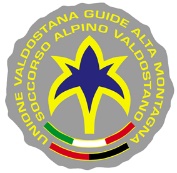 08:45 - 09:15Registrazione dei partecipanti09:15 – 09:30Presentazione del CorsoAINEVA, Fondazione Montagna Sicura e Fondazione Courmayeur Mont Blanc09:30 – 10:401 La formazione di valanghe1.1 Approfondimenti sui processi di fratturazione del manto nevoso1.2 L’interazione lastrone – strato criticoIng. Barbara Frigo10:45 – 12:302 L’incidente in valanga: illustrazione e discussione di esempi pratici nella raccolta ed analisi tecnico-scientifica dei dati in campoG.A. Alain DuclosALEA Sarl14:00 – 14:452 L’incidente in valanga: illustrazione e discussione di esempi pratici nella raccolta ed analisi tecnico-scientifica dei dati in campo G.A. Alain DuclosALEA Sarl14:45 – 15:403 La valutazione del pericolo valanghe: gli scenari di pericolo valanghePaola DellavedovaFondazione Montagna Sicura15:45 – 16:404 La previsione del pericolo valanghe a scala regionale4.1 La scala unificata europea del pericolo valanghe – le modifiche introdotte nel 20184.2 La valenza del bollettino valanghe.4.3 I concetti di pericolo e rischio e la loro prevedibilità l.s. Igor ChiambrettiAINEVA16:45 – 17:405 La prevedibilità degli incidenti a scala locale5.1 La probabilità di distacco ed i fattori che la controllano (pendenza, esposizione, frequenza di esposizione…)5.2 La valutazione dei rischi ed i fattori di rischio5.3 Le incertezze nella gestione del rischio5.4 I metodi di riduzione del rischioGianluca TognoniProvincia Autonoma di Trento - Meteotrentino08:45 - 09:00Registrazione presenza dei partecipanti09:00 – 10:556  Il rischio nelle attività invernali in montagna:6.1 il rischio assoluto6.2 il rischio relativo6.3 il rischio percepito (individuale vrs collettivo)6.4 Libertà di rischiare?6.5 La titolarietà del rischio6.6 Il ruolo dei media e la spettacolarizzazione       degli incidentiProf. Annibale Salsa11:00 – 12:157  Il fattore umano – le trappole euristiche nel processo    decisionale che conduce all’incidenteIgor ChiambrettiAINEVA14:00 – 14:558 Le conseguenze giuridiche di un incidenti in valanga – panoramica sulla normativa di riferimento nel processo penaleProf. Paolo Tamponi    Fondazione Courmayeur Mont Blanc15:00 – 15:559  Le conseguenze giuridiche di un incidenti in valanga – panoramica sulla normativa di riferimento nel processo civileAvv. Maurizio Flick    Fondazione Courmayeur Mont Blanc16:00 – 17:1010 Il concetto di negligenza nell’incidente in valanga; quando si può parlare di una grave negligenza?La responsabilità personaleAvv. Carola Flick     Fondazione Courmayeur Mont Blanc08:45 - 09:00Registrazione presenza dei partecipanti09:00 – 09:5511 L’incidente probatorio e la perizia di un incidente in valanga: 11.1 gli accertamenti di polizia giudiziaria sul luogo dell’incidenteCol. Stefano MurariScuola Alpina della Guardia di Finanza10:00 – 11:1011 L’incidente probatorio e la perizia di un incidente in valanga: 11.2 chi può svolgere una perizia – i requisiti per un ”esperto in valanghe”11.3 perizia per un incidente in terreno aperto11.4 perizia per un incidente in terreno gestito11.5 l’incidente probatorioIgor ChiambrettiAINEVA11:15 – 12:2012 Gli incidenti in valanga – casistiche e problematiche:12.1 nella pratica delle attività sportivo-ricreative in territorio aperto12.2 nella protezione civile (viabilità e centri abitati)12.3 nelle aree sciabili gestiteStefano PivotReg. Autonoma Valle d’Aosta – Ufficio Neve e Valanghe14:00 – 15:5013 L’incidente probatorio e la perizia di un incidente in valanga:13.1 le tempistiche e le problematiche dell’incidente probatorio e della perizia13.2 il CT, il CTU, i CTP, le problematiche riscontrabiliMagistrato Riccardo Crucioli    Fondazione Courmayeur Mont Blanc16.00 – 16.3014 La perizia (expertise) in valanga e il procedimento istruttorio nel diritto penale franceseAvocat Jean-Maxime Courbet FondCMB16:30 – 17:20     Domande e dibattito finale a conclusione del corsoAINEVA, FondMS e Fondazione Courmayeur Mont Blanc17:20 – 18:00                                           Test finale